南京市“新时代最美机关人”推荐表推荐单位：建邺区行政审批局事迹材料：抗疫战线建邺“热线人”—宁师傅抗疫战场“热线人”，战疫背后跃初心1．退掉车票搁置团聚计划 带着初心守在战疫一线春节前，一场疫情从天而降，素来敏感的他早早嗅到了一丝不寻常的气息，“那两天工单突然增多，绝大多数都是跟疫情相关的，年夜饭退订、口罩买不到、酒精猛涨价……”干了7年热线人，宁振奎心里清楚，类似的工单还会接踵而至，这个年注定不会轻松，当天就退了回山东老家的车票。“往年春节期间，每天12345工单量大概在120-130条之间，今年遇到疫情，最多的日子能接到将近300条。”他将当天从电话、微信、APP等渠道收集到的市民反映各类诉求逐项梳理汇总成表，热点难点处还一一重点标注，“疫情期间不比平时，数据分析不过夜，是我给自己的承诺。”2．全天候在线全流程响应 协调多方发力有争议工单为确保节假日期间工单及时签收、派发、办结，他着手建立全流程实时响应机制，7×24小时安排专人专班，采用大数据与人工相结合方式第一时间办理群众诉求，“老百姓投诉的根源是恐慌情绪，我们给他们解释明白了，他们就不怕了，所以时效很重要，如果一个工单在24小时内得不到反馈，他们会更加不安。”宁振奎坚持，疫情期间所有工单须在派单后1小时内签收、24小时内办结完成，较平时缩短了一倍时间。为此，他还将12345政务热线投诉分为一般性诉求和疫情诉求二类，疫情诉求再分为防控管理、防疫物资供应、企业复工、学校网课等多类，拟定诉求引导方案、投诉处置预案等响应规则与要求，实现关口前移、防控在前。疫情期间，对于疫情防控、物资供应、企业复工、学校网课等相关诉求的承办单位有时划分得并不明确，大家都管又都没有管到的现象时有发生。宁振奎曾接到一市民投诉，称金奥国际购物中心内一家理发店复工防疫措施不到位，“区商务局认为是理发店属于九小行业，应由属地沙洲街道办理，沙洲街道则认为这是在CBD管辖范围内，应由CBD 受理，三角循环导致真空地带，存在深层次危机。”厘清三方职责后，宁振奎举一反三，建立街道、园区、部门三个疫情工单办理讨论组，对于有争议的工单在群内先行讨论，明确主协办单位再进行派发，有预见性的事项也及时在群内提醒。3．驻点指挥部与时间赛跑 将心比心当好“话篓子”随着疫情防控进入吃紧阶段，12345热线工作与政府督查、宣传舆情联合成立舆情投诉处置组，将线上舆情与线下诉求打通、事前研判与事后处置结合，建立疫情投诉处置日报机制，坚持数据分析不过夜。每天晚上10点，宁振奎都会对当天舆情和12345投诉情况及前一天办结工单的满意度进行分析提炼，梳理市民关注的热点、难点、痛点，上报至区新冠肺炎防控指挥部，“日报中不仅有数据，还会呈现6-8条经典案例，为区委区政府疫情防控工作提供大数据支撑。”为日事日清，宁振奎驻点指挥部，一周只回一趟家，“一般晚上都要到11、12点，最晚2点多才忙完，工单量越大，我们越要跟时间赛跑。”疫情期间，宁振奎每天都是“超长待机”，晚上整理资料、研判会商，白天答疑解惑、解释疏导，“一老年居民投诉小区物业故意刁难，我立马去了解情况，该居民是湖北籍贯，自己住雨花台区，儿子房子在建邺，来找儿子时称已在家隔离14天但无法出示相关证明，因此门岗保安拒绝其进入。我就给他打电话，他一开始挺激动的，我就先听到发一通牢骚，然后跟他晓之以理，关键时期，物业从严管理也是对老百姓负责……”十来分钟后，该居民已经心平气和。宁振奎说，热线人不是辩论手，而是“话篓子”，“上去就讲道理那是火上浇油，将心比心打开对方的话匣子，他们觉得被理解了，心里自然舒坦了。”站好防疫前沿“哨”，当好隔离“守门人”因疫情防控工作需要，被安排负责设立一集中隔离医学观察点。作为负责人，他从收到筹备通知，到酒店具备集中隔离医学观察点接收条件，连续奋战，前后只用了2天时间。他带领隔离点23名一线防疫工作人员，以及宾馆服务人员，成立了医疗、消毒、接待、废弃物处置、安保、后勤、设备保障和综合协调等8个保障组，接待从境外回国人员，并24小时轮流值守。由于面对疫情接待任务的特殊，每一次接待，宁振奎和大家都要身穿厚厚的防护服。这种防护服为全封闭式，可以将接待人员与外界完全隔绝，保证不被病毒感染。但也因为如此，防护服内非常闷热，每次接待机场来人，宁振奎身上衣服都会被汗水完全浸湿。强烈的责任感让他没有任何的犹豫和抱怨，疫情隔离期间，他始终保持高昂的工作热情，守护着南京抗击新冠肺炎疫情隔离重要防线。从境外回国的人员乘机抵达南京后，就立即被转运到酒店。测温、登记、安排房间、分发物资……不到两个小时，159名入境人员已被全部安排妥当，住进各自的房间，不一会儿，热气腾腾的饭菜就送到了房间门口。“对于他们的疲惫和压力，我们很理解。哪怕我们辛苦一点，也要尽早安排他们入住，让他们能好好休息，让他们感受到回到祖国的温暖。”宁振奎说，为了让大家在14天隔离观察期过得更舒适些，他组织工作人员事先准备了问询表，了解大家的饮食习惯，确保不光吃的饱还要吃的好。“我家宝宝15个月，不能吃大人的饭菜，能做宝宝餐吗?”总台接到一位父亲的电话，立刻联系后勤保障组，厨师每天细心地把蔬菜和肉剁碎了做成宝宝餐。“因为这次意大利航班来的小朋友较多，所以我们每天为小朋友熬鸡蛋羹和粥，还准备了课桌和宝宝椅。”宁振奎说，对于特殊的人员，比如糖尿病人，或容易低血糖的老人，他们还会单独“开小灶”。在酒店四楼的防疫指挥部，在三块平面布置图上标注了每个房间入住人员的详细信息，有的房间下贴着不同颜色的磁贴。“除了保障生活需求，还要及时观察他们的心理变化，大家隔离久了难免会有情绪。”宁振奎解释道，大家刚入住时填了心理测试表，医护人员会根据不同情况及时安抚他们，缓解他们的心理压力。隔离人陈振海先生是在意大利工作的温州人，疾患脑卒中，平时生活不便。2020年8月7日乘坐航班回到南京，入住观察点进行隔离。在隔离的第五天，观察点医生巡诊时，发现其右下肢红肿、疼痛，疑是丹毒，病情较重，宁振奎及时安排专人专车送其去医院就诊。就诊期间，陪护医生全程保障，搀扶其挂号、就医、检查，办理住院留观手续。当天气温37℃，医生穿着密不通风的防护服从早晨9点忙到下午16点，期间未饮水和就餐，浑身早已湿透。陈先生住院期间，宁振奎每天电话询问其病情和生活需求。8月18日陈先生疾病好转，迅速安排车辆，一大早就把他安全接回来酒店。陈先生夫妇俩非常感动，写了感谢信，并悄悄为全季观察点订制了一面锦旗。8月21日下午陈先生夫妇俩顺利解除隔离，高兴的为全季隔离点工作组送上锦旗。宁振奎数年如一日的扎根于政务热线工作，无怨无悔、孜孜以求，出色完成了从一位部队老兵到热线带头人的转变。不变的，是他军人特有的强烈责任心和执着的敬业精神，以及一名优秀共产党员对祖国与人民的承诺！姓名宁振奎性别性别男男二寸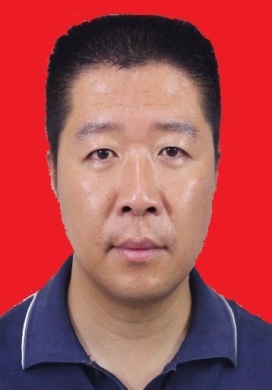 免冠照片职务建邺区行政审批局热线管理科科长民族民族汉汉二寸免冠照片出生年月1973.06政治面貌政治面貌党员党员二寸免冠照片文化程度本科手机号码手机号码1813688080018136880800二寸免冠照片申报类别抗疫抗洪之星抗疫抗洪之星抗疫抗洪之星抗疫抗洪之星抗疫抗洪之星抗疫抗洪之星事迹简介7年来，他先后参与受理12345政务热线诉求36万余件、协调解决疑难热点诉求700多件，进行业务培训授课140多场次，培训业务人员达5000多人次。工作中以身作则，敢于较真碰硬，百姓的事就是自己家里的事，是市民的贴心人。他在疫情防控期间，始终保持高昂的工作热情“超长待机”；增开了“宁师傅”公益热线，收集着群众方方面面的呼声，答疑解惑、解释疏导。在负责区集中隔离医学观察点时，带领8个保障小组成员，以五心服务的理念，做好境外返回人员的隔离任务，守护着南京抗击新冠肺炎疫情的重要防线。7年来，他先后参与受理12345政务热线诉求36万余件、协调解决疑难热点诉求700多件，进行业务培训授课140多场次，培训业务人员达5000多人次。工作中以身作则，敢于较真碰硬，百姓的事就是自己家里的事，是市民的贴心人。他在疫情防控期间，始终保持高昂的工作热情“超长待机”；增开了“宁师傅”公益热线，收集着群众方方面面的呼声，答疑解惑、解释疏导。在负责区集中隔离医学观察点时，带领8个保障小组成员，以五心服务的理念，做好境外返回人员的隔离任务，守护着南京抗击新冠肺炎疫情的重要防线。7年来，他先后参与受理12345政务热线诉求36万余件、协调解决疑难热点诉求700多件，进行业务培训授课140多场次，培训业务人员达5000多人次。工作中以身作则，敢于较真碰硬，百姓的事就是自己家里的事，是市民的贴心人。他在疫情防控期间，始终保持高昂的工作热情“超长待机”；增开了“宁师傅”公益热线，收集着群众方方面面的呼声，答疑解惑、解释疏导。在负责区集中隔离医学观察点时，带领8个保障小组成员，以五心服务的理念，做好境外返回人员的隔离任务，守护着南京抗击新冠肺炎疫情的重要防线。7年来，他先后参与受理12345政务热线诉求36万余件、协调解决疑难热点诉求700多件，进行业务培训授课140多场次，培训业务人员达5000多人次。工作中以身作则，敢于较真碰硬，百姓的事就是自己家里的事，是市民的贴心人。他在疫情防控期间，始终保持高昂的工作热情“超长待机”；增开了“宁师傅”公益热线，收集着群众方方面面的呼声，答疑解惑、解释疏导。在负责区集中隔离医学观察点时，带领8个保障小组成员，以五心服务的理念，做好境外返回人员的隔离任务，守护着南京抗击新冠肺炎疫情的重要防线。7年来，他先后参与受理12345政务热线诉求36万余件、协调解决疑难热点诉求700多件，进行业务培训授课140多场次，培训业务人员达5000多人次。工作中以身作则，敢于较真碰硬，百姓的事就是自己家里的事，是市民的贴心人。他在疫情防控期间，始终保持高昂的工作热情“超长待机”；增开了“宁师傅”公益热线，收集着群众方方面面的呼声，答疑解惑、解释疏导。在负责区集中隔离医学观察点时，带领8个保障小组成员，以五心服务的理念，做好境外返回人员的隔离任务，守护着南京抗击新冠肺炎疫情的重要防线。7年来，他先后参与受理12345政务热线诉求36万余件、协调解决疑难热点诉求700多件，进行业务培训授课140多场次，培训业务人员达5000多人次。工作中以身作则，敢于较真碰硬，百姓的事就是自己家里的事，是市民的贴心人。他在疫情防控期间，始终保持高昂的工作热情“超长待机”；增开了“宁师傅”公益热线，收集着群众方方面面的呼声，答疑解惑、解释疏导。在负责区集中隔离医学观察点时，带领8个保障小组成员，以五心服务的理念，做好境外返回人员的隔离任务，守护着南京抗击新冠肺炎疫情的重要防线。曾获表彰奖励情况2014年9月被区委区政府授予“河西建邺环境综合整治先进个人”荣誉称号。2016年度被评为建邺区机关优秀公务员。2017年4月被市委办公厅、市政府办公厅评为2016年度市12345政务热线群众诉求办理工作先进个人。2017年度被评为建邺区委区级机关优秀共产党员。2018年3月被市委办公厅、市政府办公厅评为2017年度市12345政务热线群众诉求办理工作先进个人。2018年度被评为建邺区“新时代先锋”优秀共产党员2019年3月被市委办公厅、市政府办公厅评为2018年度市12345政务热线群众诉求办理工作先进个人。2019年度被评为建邺区委优秀共产党员。2019年度被评为建邺区机关优秀公务员。2014年9月被区委区政府授予“河西建邺环境综合整治先进个人”荣誉称号。2016年度被评为建邺区机关优秀公务员。2017年4月被市委办公厅、市政府办公厅评为2016年度市12345政务热线群众诉求办理工作先进个人。2017年度被评为建邺区委区级机关优秀共产党员。2018年3月被市委办公厅、市政府办公厅评为2017年度市12345政务热线群众诉求办理工作先进个人。2018年度被评为建邺区“新时代先锋”优秀共产党员2019年3月被市委办公厅、市政府办公厅评为2018年度市12345政务热线群众诉求办理工作先进个人。2019年度被评为建邺区委优秀共产党员。2019年度被评为建邺区机关优秀公务员。2014年9月被区委区政府授予“河西建邺环境综合整治先进个人”荣誉称号。2016年度被评为建邺区机关优秀公务员。2017年4月被市委办公厅、市政府办公厅评为2016年度市12345政务热线群众诉求办理工作先进个人。2017年度被评为建邺区委区级机关优秀共产党员。2018年3月被市委办公厅、市政府办公厅评为2017年度市12345政务热线群众诉求办理工作先进个人。2018年度被评为建邺区“新时代先锋”优秀共产党员2019年3月被市委办公厅、市政府办公厅评为2018年度市12345政务热线群众诉求办理工作先进个人。2019年度被评为建邺区委优秀共产党员。2019年度被评为建邺区机关优秀公务员。2014年9月被区委区政府授予“河西建邺环境综合整治先进个人”荣誉称号。2016年度被评为建邺区机关优秀公务员。2017年4月被市委办公厅、市政府办公厅评为2016年度市12345政务热线群众诉求办理工作先进个人。2017年度被评为建邺区委区级机关优秀共产党员。2018年3月被市委办公厅、市政府办公厅评为2017年度市12345政务热线群众诉求办理工作先进个人。2018年度被评为建邺区“新时代先锋”优秀共产党员2019年3月被市委办公厅、市政府办公厅评为2018年度市12345政务热线群众诉求办理工作先进个人。2019年度被评为建邺区委优秀共产党员。2019年度被评为建邺区机关优秀公务员。2014年9月被区委区政府授予“河西建邺环境综合整治先进个人”荣誉称号。2016年度被评为建邺区机关优秀公务员。2017年4月被市委办公厅、市政府办公厅评为2016年度市12345政务热线群众诉求办理工作先进个人。2017年度被评为建邺区委区级机关优秀共产党员。2018年3月被市委办公厅、市政府办公厅评为2017年度市12345政务热线群众诉求办理工作先进个人。2018年度被评为建邺区“新时代先锋”优秀共产党员2019年3月被市委办公厅、市政府办公厅评为2018年度市12345政务热线群众诉求办理工作先进个人。2019年度被评为建邺区委优秀共产党员。2019年度被评为建邺区机关优秀公务员。2014年9月被区委区政府授予“河西建邺环境综合整治先进个人”荣誉称号。2016年度被评为建邺区机关优秀公务员。2017年4月被市委办公厅、市政府办公厅评为2016年度市12345政务热线群众诉求办理工作先进个人。2017年度被评为建邺区委区级机关优秀共产党员。2018年3月被市委办公厅、市政府办公厅评为2017年度市12345政务热线群众诉求办理工作先进个人。2018年度被评为建邺区“新时代先锋”优秀共产党员2019年3月被市委办公厅、市政府办公厅评为2018年度市12345政务热线群众诉求办理工作先进个人。2019年度被评为建邺区委优秀共产党员。2019年度被评为建邺区机关优秀公务员。推荐单位纪检监察部门意见年月日（盖章）年月日（盖章）推荐单位机关党组织（区级机关工委）意见推荐单位机关党组织（区级机关工委）意见年月日（盖章）年月日（盖章）评审意见年月日（盖章）年月日（盖章）市委市级机关工委意见市委市级机关工委意见年月日（盖章）年月日（盖章）